ANEXO Nº 3: FORMULARIO DE PRESENTACIÓN DE PROYECTOS 					Corroborar que las sumas totales estén correctasCorroborar que las sumas totales estén correctasCorroborar que las sumas totales estén correctasSe debe describir el presupuesto mensual estimado de los gastos en la ejecución de las actividades del proyecto, sobre los montos solicitados como financiamiento a este concurso. Agregue tantos meses como los que sean necesarios. Al establecer el mes del gasto, considere el mes que realizará el PAGO de este y no cuando se ejecutará la compra o actividad que origine el pago.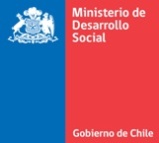 FORMULARIO DE POSTULACIÓN DE PROYECTO“CONCURSO CHILE DE TODAS Y TODOS – ANALISIS DE EXPERIENCIAS”FORMULARIO DE POSTULACIÓN DE PROYECTO“CONCURSO CHILE DE TODAS Y TODOS – ANALISIS DE EXPERIENCIAS”FORMULARIO DE POSTULACIÓN DE PROYECTO“CONCURSO CHILE DE TODAS Y TODOS – ANALISIS DE EXPERIENCIAS”ANTECEDENTES DEL POSTULANTEANTECEDENTES DEL POSTULANTEANTECEDENTES DEL POSTULANTEANTECEDENTES DEL POSTULANTEANTECEDENTES DEL POSTULANTENombre o Razón Social de la Institución que postula el ProyectoNombre o Razón Social de la Institución que postula el ProyectoNombre o Razón Social de la Institución que postula el ProyectoNombre o Razón Social de la Institución que postula el ProyectoRUTRUTDirección (Calle, Número, Comuna, Región)Dirección (Calle, Número, Comuna, Región)TeléfonoTeléfonoPágina WebPágina WebSe debe indicar la página web de la institución.Se debe indicar la página web de la institución.Se debe indicar la página web de la institución.Categorías de trabajoCategorías de trabajoGeneración de conocimiento sobre experiencias relacionadas a los siguientes grupos vulnerables:Generación de conocimiento sobre experiencias relacionadas a los siguientes grupos vulnerables:Generación de conocimiento sobre experiencias relacionadas a los siguientes grupos vulnerables:Categorías de trabajoCategorías de trabajoPersonas con DiscapacidadCategorías de trabajoCategorías de trabajoPersonas con consumo problemático de alcohol o drogasCategorías de trabajoCategorías de trabajoPueblos OriginariosCategorías de trabajoCategorías de trabajoNiños y Niñas (0 a 14 años)Categorías de trabajoCategorías de trabajoJóvenes (15 a 29 años)Categorías de trabajoCategorías de trabajoAdultos Mayores Categorías de trabajoCategorías de trabajoMujeresCategorías de trabajoCategorías de trabajoJóvenes infractores de leyCategorías de trabajoCategorías de trabajoPersonas en situación de calleCategorías de trabajoCategorías de trabajoOtrosCategorías de trabajoCategorías de trabajoEspecificar grupo vulnerable:Especificar grupo vulnerable:Especificar grupo vulnerable:Categorías de trabajoCategorías de trabajoÁmbitos de acciónÁmbitos de acciónÁmbitos de acciónCategorías de trabajoCategorías de trabajoSaludCategorías de trabajoCategorías de trabajoEmprendimiento/ Fomento ProductivoCategorías de trabajoCategorías de trabajoEducaciónCategorías de trabajoCategorías de trabajoTrabajo Categorías de trabajoCategorías de trabajoViviendaCategorías de trabajoCategorías de trabajoUrbanismo y Espacios Públicos/ComunesCategorías de trabajoCategorías de trabajoSeguridad CiudadanaCategorías de trabajoCategorías de trabajoProtección SocialCategorías de trabajoCategorías de trabajoJurídicoCategorías de trabajoCategorías de trabajoMovilidad y TransporteCategorías de trabajoCategorías de trabajoCiencia y TecnologíaCategorías de trabajoCategorías de trabajoIdentidad TerritorialCategorías de trabajoCategorías de trabajoMedio AmbienteCategorías de trabajoCategorías de trabajoCiudadanía y DemocraciaCategorías de trabajoCategorías de trabajoOtrosCategorías de trabajoCategorías de trabajoEspecificar ámbito de acción:Especificar ámbito de acción:Especificar ámbito de acción:Antecedentes del (los) Representante(s) legal(es)*Insertar los datos de todos los representantes legales que corresponda según señalan sus estatutosNombre:Nombre:Nombre:Antecedentes del (los) Representante(s) legal(es)*Insertar los datos de todos los representantes legales que corresponda según señalan sus estatutosRut:Rut:Rut:Antecedentes del (los) Representante(s) legal(es)*Insertar los datos de todos los representantes legales que corresponda según señalan sus estatutosCorreo electrónico:Correo electrónico:Correo electrónico:Antecedentes del (los) Representante(s) legal(es)*Insertar los datos de todos los representantes legales que corresponda según señalan sus estatutos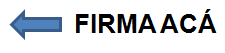 Antecedentes del Coordinador TécnicoNombre:Nombre:Nombre:Antecedentes del Coordinador TécnicoRUT:RUT:RUT:Antecedentes del Coordinador TécnicoCargo:Cargo:Cargo:Antecedentes del Coordinador TécnicoDatos de contactoTeléfono:Correo electrónico:Datos de contactoTeléfono:Correo electrónico:Datos de contactoTeléfono:Correo electrónico:Antecedentes del Coordinador FinancieroNombre:Nombre:Nombre:Antecedentes del Coordinador FinancieroRUT:RUT:RUT:Antecedentes del Coordinador FinancieroCargo:Cargo:Cargo:Antecedentes del Coordinador FinancieroDatos de contactoTeléfono: Correo electrónico:Datos de contactoTeléfono: Correo electrónico:Datos de contactoTeléfono: Correo electrónico: ANTECEDENTES DEL PROYECTO ANTECEDENTES DEL PROYECTO ANTECEDENTES DEL PROYECTO ANTECEDENTES DEL PROYECTONombre del ProyectoNombre del ProyectoNombre del ProyectoNombre del ProyectoDuraciónDuraciónSe debe expresar en número de meses. No puede ser superior a 12.Se debe expresar en número de meses. No puede ser superior a 12.LocalizaciónLocalizaciónIndique la región de implementación. En caso de ser necesario, detalle las comunas involucradas en el proyecto.Indique la región de implementación. En caso de ser necesario, detalle las comunas involucradas en el proyecto.Resumen FinanciamientoResumen FinanciamientoAporte con que cuenta (1)$Resumen FinanciamientoResumen FinanciamientoMonto solicitado (2)$Resumen FinanciamientoResumen FinanciamientoTotal del proyecto (1+2)$SECCIÓN 1: ANTECEDENTES DEL CASO (EXPERIENCIA) A ANALIZARElaborar una síntesis de los antecedentes del caso a observar y que desencadena la elaboración del análisis propuesto, de acuerdo a lo siguiente:Cuál es el problema y/o fenómeno tratado por la experiencia que se quiere analizar.Describir el contexto en el que se desarrolla el problema y/o fenómeno, señalando las características de la población afectada y tratada en la experiencia a analizar. Se debe considerar que dicha población debe corresponder, por lo menos en una parte, a personas en situación de pobreza y/o vulnerabilidad social.Describir qué solución entrega la experiencia a analizar, para mejorar la condición de las personas afectadas por el problema y/o fenómeno.Indicar cuáles son los factores o criterios relevantes de la experiencia, que permiten considerarla innovadora y relevante de analizar.SECCIÓN 2: MARCO TEÓRICO CONCEPTUALDesarrollar el marco teórico conceptual del proyecto a desarrollar, indicando referencias bibliográficas, datos empíricos y/u otros antecedentes que sustenten la propuesta (máximo 3 páginas).SECCIÓN 3: OBJETIVOS 3.1 OBJETIVO GENERAL: 3.2 OBJETIVOS ESPECÍFICOS: SECCIÓN 4: METODOLOGÍA DE INVESTIGACIÓN4.1 Describir y fundamentar si la metodología en que se basa la iniciativa es de carácter exploratorio, descriptivo o explicativo, según corresponda.4.2 Describir y fundamentar si la metodología se sustenta en un trabajo cualitativo y/o cuantitativo.4.3 Describir y fundamentar qué tipo de herramientas de generación de información utilizará en la metodología. Por ejemplo: revisión de datos secundarios, entrevistas, focus group, encuestas, u otros.SECCIÓN 5: DESCRIPCIÓN DEL PROPÓSITO DEL PROYECTOIndicar el propósito y/o fin que busca alcanzar el proyecto con sus resultados. Exponer si se contempla entregar información algún organismo público y/o privado para mejorar su funcionamiento y alcanzar mejores resultados en la solución de problemas asociados a la experiencia analizada.SECCIÓN 6: DEFINICIÓN DE ACTIVIDADESSECCIÓN 6: DEFINICIÓN DE ACTIVIDADESSECCIÓN 6: DEFINICIÓN DE ACTIVIDADESSECCIÓN 6: DEFINICIÓN DE ACTIVIDADESSECCIÓN 6: DEFINICIÓN DE ACTIVIDADESSECCIÓN 6: DEFINICIÓN DE ACTIVIDADESSECCIÓN 6: DEFINICIÓN DE ACTIVIDADESSECCIÓN 6: DEFINICIÓN DE ACTIVIDADESSECCIÓN 6: DEFINICIÓN DE ACTIVIDADESSECCIÓN 6: DEFINICIÓN DE ACTIVIDADESSECCIÓN 6: DEFINICIÓN DE ACTIVIDADESSECCIÓN 6: DEFINICIÓN DE ACTIVIDADESSECCIÓN 6: DEFINICIÓN DE ACTIVIDADESSECCIÓN 6: DEFINICIÓN DE ACTIVIDADESSECCIÓN 6: DEFINICIÓN DE ACTIVIDADESSECCIÓN 6: DEFINICIÓN DE ACTIVIDADESDefinición de las actividadesDefinición de las actividadesDefinición de las actividadesDefinición de las actividadesDefinición de las actividadesDefinición de las actividadesDefinición de las actividadesDefinición de las actividadesDefinición de las actividadesDefinición de las actividadesDefinición de las actividadesDefinición de las actividadesDefinición de las actividadesDefinición de las actividadesDefinición de las actividadesDefinición de las actividadesIdentificar las actividades realizadas para el logro del objetivo, incluyendo una descripción de las mismas, su duración, lugar de realización y el objetivo específico con que se asocia. Utilizar la tabla que se presenta a continuación. Agregar cuantas filas sean necesarias.Identificar las actividades realizadas para el logro del objetivo, incluyendo una descripción de las mismas, su duración, lugar de realización y el objetivo específico con que se asocia. Utilizar la tabla que se presenta a continuación. Agregar cuantas filas sean necesarias.Identificar las actividades realizadas para el logro del objetivo, incluyendo una descripción de las mismas, su duración, lugar de realización y el objetivo específico con que se asocia. Utilizar la tabla que se presenta a continuación. Agregar cuantas filas sean necesarias.Identificar las actividades realizadas para el logro del objetivo, incluyendo una descripción de las mismas, su duración, lugar de realización y el objetivo específico con que se asocia. Utilizar la tabla que se presenta a continuación. Agregar cuantas filas sean necesarias.Identificar las actividades realizadas para el logro del objetivo, incluyendo una descripción de las mismas, su duración, lugar de realización y el objetivo específico con que se asocia. Utilizar la tabla que se presenta a continuación. Agregar cuantas filas sean necesarias.Identificar las actividades realizadas para el logro del objetivo, incluyendo una descripción de las mismas, su duración, lugar de realización y el objetivo específico con que se asocia. Utilizar la tabla que se presenta a continuación. Agregar cuantas filas sean necesarias.Identificar las actividades realizadas para el logro del objetivo, incluyendo una descripción de las mismas, su duración, lugar de realización y el objetivo específico con que se asocia. Utilizar la tabla que se presenta a continuación. Agregar cuantas filas sean necesarias.Identificar las actividades realizadas para el logro del objetivo, incluyendo una descripción de las mismas, su duración, lugar de realización y el objetivo específico con que se asocia. Utilizar la tabla que se presenta a continuación. Agregar cuantas filas sean necesarias.Identificar las actividades realizadas para el logro del objetivo, incluyendo una descripción de las mismas, su duración, lugar de realización y el objetivo específico con que se asocia. Utilizar la tabla que se presenta a continuación. Agregar cuantas filas sean necesarias.Identificar las actividades realizadas para el logro del objetivo, incluyendo una descripción de las mismas, su duración, lugar de realización y el objetivo específico con que se asocia. Utilizar la tabla que se presenta a continuación. Agregar cuantas filas sean necesarias.Identificar las actividades realizadas para el logro del objetivo, incluyendo una descripción de las mismas, su duración, lugar de realización y el objetivo específico con que se asocia. Utilizar la tabla que se presenta a continuación. Agregar cuantas filas sean necesarias.Identificar las actividades realizadas para el logro del objetivo, incluyendo una descripción de las mismas, su duración, lugar de realización y el objetivo específico con que se asocia. Utilizar la tabla que se presenta a continuación. Agregar cuantas filas sean necesarias.Identificar las actividades realizadas para el logro del objetivo, incluyendo una descripción de las mismas, su duración, lugar de realización y el objetivo específico con que se asocia. Utilizar la tabla que se presenta a continuación. Agregar cuantas filas sean necesarias.Identificar las actividades realizadas para el logro del objetivo, incluyendo una descripción de las mismas, su duración, lugar de realización y el objetivo específico con que se asocia. Utilizar la tabla que se presenta a continuación. Agregar cuantas filas sean necesarias.Identificar las actividades realizadas para el logro del objetivo, incluyendo una descripción de las mismas, su duración, lugar de realización y el objetivo específico con que se asocia. Utilizar la tabla que se presenta a continuación. Agregar cuantas filas sean necesarias.Identificar las actividades realizadas para el logro del objetivo, incluyendo una descripción de las mismas, su duración, lugar de realización y el objetivo específico con que se asocia. Utilizar la tabla que se presenta a continuación. Agregar cuantas filas sean necesarias.Descripción de las actividades Descripción de las actividades Descripción de las actividades Descripción de las actividades Descripción de las actividades Descripción de las actividades Descripción de las actividades Descripción de las actividades Descripción de las actividades Descripción de las actividades Descripción de las actividades Descripción de las actividades Descripción de las actividades Descripción de las actividades Descripción de las actividades Descripción de las actividades Nombre de la ActividadDescripción de la ActividadDuraciónDuraciónDuraciónDuraciónDuraciónObjetivo específico con el que se asociaObjetivo específico con el que se asociaObjetivo específico con el que se asociaObjetivo específico con el que se asociaObjetivo específico con el que se asociaObjetivo específico con el que se asociaObjetivo específico con el que se asociaObjetivo específico con el que se asociaObjetivo específico con el que se asociaSECCIÓN 7: DESCRIPCIÓN DE LOS PRODUCTOSLos productos son los informes de avances y finales que deberán entregar cada cierto periodo la institución. Estos productos deben ser presentados en formato físico y digital en la oficina de parte del Ministerio de Desarrollo Social o en la SEREMI correspondiente.Los productos son los informes de avances y finales que deberán entregar cada cierto periodo la institución. Estos productos deben ser presentados en formato físico y digital en la oficina de parte del Ministerio de Desarrollo Social o en la SEREMI correspondiente.Los productos son los informes de avances y finales que deberán entregar cada cierto periodo la institución. Estos productos deben ser presentados en formato físico y digital en la oficina de parte del Ministerio de Desarrollo Social o en la SEREMI correspondiente.Los productos son los informes de avances y finales que deberán entregar cada cierto periodo la institución. Estos productos deben ser presentados en formato físico y digital en la oficina de parte del Ministerio de Desarrollo Social o en la SEREMI correspondiente.Los productos son los informes de avances y finales que deberán entregar cada cierto periodo la institución. Estos productos deben ser presentados en formato físico y digital en la oficina de parte del Ministerio de Desarrollo Social o en la SEREMI correspondiente.Los productos son los informes de avances y finales que deberán entregar cada cierto periodo la institución. Estos productos deben ser presentados en formato físico y digital en la oficina de parte del Ministerio de Desarrollo Social o en la SEREMI correspondiente.Los productos son los informes de avances y finales que deberán entregar cada cierto periodo la institución. Estos productos deben ser presentados en formato físico y digital en la oficina de parte del Ministerio de Desarrollo Social o en la SEREMI correspondiente.7.1 DESCRIPCIÓN DE LOS INFORMES DE AVANCES7.1 DESCRIPCIÓN DE LOS INFORMES DE AVANCES7.1 DESCRIPCIÓN DE LOS INFORMES DE AVANCES7.1 DESCRIPCIÓN DE LOS INFORMES DE AVANCES7.1 DESCRIPCIÓN DE LOS INFORMES DE AVANCES7.1 DESCRIPCIÓN DE LOS INFORMES DE AVANCES7.1 DESCRIPCIÓN DE LOS INFORMES DE AVANCESDescribir detalladamente los informes de avance, los cuales permitirán medir el cumplimiento del objetivo de la iniciativa. En éste se debe especificar el contenido que contendrá cada uno de los informes entregables. Adicionalmente, se debe indicar la fecha de presentación de los informes, en conjunto a los responsables de cada uno de los documentos de avance. Considerar que los avances deben ser divididos (según los entregables) de manera equitativa. Considerar un máximo de cuatro informes de avance.Describir detalladamente los informes de avance, los cuales permitirán medir el cumplimiento del objetivo de la iniciativa. En éste se debe especificar el contenido que contendrá cada uno de los informes entregables. Adicionalmente, se debe indicar la fecha de presentación de los informes, en conjunto a los responsables de cada uno de los documentos de avance. Considerar que los avances deben ser divididos (según los entregables) de manera equitativa. Considerar un máximo de cuatro informes de avance.Describir detalladamente los informes de avance, los cuales permitirán medir el cumplimiento del objetivo de la iniciativa. En éste se debe especificar el contenido que contendrá cada uno de los informes entregables. Adicionalmente, se debe indicar la fecha de presentación de los informes, en conjunto a los responsables de cada uno de los documentos de avance. Considerar que los avances deben ser divididos (según los entregables) de manera equitativa. Considerar un máximo de cuatro informes de avance.Describir detalladamente los informes de avance, los cuales permitirán medir el cumplimiento del objetivo de la iniciativa. En éste se debe especificar el contenido que contendrá cada uno de los informes entregables. Adicionalmente, se debe indicar la fecha de presentación de los informes, en conjunto a los responsables de cada uno de los documentos de avance. Considerar que los avances deben ser divididos (según los entregables) de manera equitativa. Considerar un máximo de cuatro informes de avance.Describir detalladamente los informes de avance, los cuales permitirán medir el cumplimiento del objetivo de la iniciativa. En éste se debe especificar el contenido que contendrá cada uno de los informes entregables. Adicionalmente, se debe indicar la fecha de presentación de los informes, en conjunto a los responsables de cada uno de los documentos de avance. Considerar que los avances deben ser divididos (según los entregables) de manera equitativa. Considerar un máximo de cuatro informes de avance.Describir detalladamente los informes de avance, los cuales permitirán medir el cumplimiento del objetivo de la iniciativa. En éste se debe especificar el contenido que contendrá cada uno de los informes entregables. Adicionalmente, se debe indicar la fecha de presentación de los informes, en conjunto a los responsables de cada uno de los documentos de avance. Considerar que los avances deben ser divididos (según los entregables) de manera equitativa. Considerar un máximo de cuatro informes de avance.Describir detalladamente los informes de avance, los cuales permitirán medir el cumplimiento del objetivo de la iniciativa. En éste se debe especificar el contenido que contendrá cada uno de los informes entregables. Adicionalmente, se debe indicar la fecha de presentación de los informes, en conjunto a los responsables de cada uno de los documentos de avance. Considerar que los avances deben ser divididos (según los entregables) de manera equitativa. Considerar un máximo de cuatro informes de avance.InformeContenidoPeriodo de EntregaPeriodo de EntregaPeriodo de EntregaPeriodo de EntregaEncargado de ElaboraciónInformeContenidoP1P2P3P4Informe de avance N°1IntroducciónMarco conceptualDescripción del problema observado.XJuan PérezJuan Pérez7.2 DESCRIPCIÓN DEL INFORME FINAL7.2 DESCRIPCIÓN DEL INFORME FINAL7.2 DESCRIPCIÓN DEL INFORME FINAL7.2 DESCRIPCIÓN DEL INFORME FINALDescribir detalladamente el informe final, el cual permitirá medir el cumplimiento del objetivo de la iniciativa. En éste se debe especificar el contenido que abarcará el entregable. Considerar que en el informe final debe ser presentado los medios que garanticen la realización del proceso de difusión (ejemplos: fotografías, un ejemplar físico, dirección electrónica de algún sitio web desarrollado, entre otros). Adicionalmente, se debe indicar la fecha de presentación del informe, y él o los responsables del documento final.Describir detalladamente el informe final, el cual permitirá medir el cumplimiento del objetivo de la iniciativa. En éste se debe especificar el contenido que abarcará el entregable. Considerar que en el informe final debe ser presentado los medios que garanticen la realización del proceso de difusión (ejemplos: fotografías, un ejemplar físico, dirección electrónica de algún sitio web desarrollado, entre otros). Adicionalmente, se debe indicar la fecha de presentación del informe, y él o los responsables del documento final.Describir detalladamente el informe final, el cual permitirá medir el cumplimiento del objetivo de la iniciativa. En éste se debe especificar el contenido que abarcará el entregable. Considerar que en el informe final debe ser presentado los medios que garanticen la realización del proceso de difusión (ejemplos: fotografías, un ejemplar físico, dirección electrónica de algún sitio web desarrollado, entre otros). Adicionalmente, se debe indicar la fecha de presentación del informe, y él o los responsables del documento final.Describir detalladamente el informe final, el cual permitirá medir el cumplimiento del objetivo de la iniciativa. En éste se debe especificar el contenido que abarcará el entregable. Considerar que en el informe final debe ser presentado los medios que garanticen la realización del proceso de difusión (ejemplos: fotografías, un ejemplar físico, dirección electrónica de algún sitio web desarrollado, entre otros). Adicionalmente, se debe indicar la fecha de presentación del informe, y él o los responsables del documento final.InformeContenidoEncargado de ElaboraciónInforme FinalIntroducciónMarco conceptualDescripción del problema observado.Descripción del proceso de recolección de datos.Documentación del proceso.ConclusionesBibliografíaJuan Pérez7.3 DESCRIPCIÓN DEL PROCESO DE DIFUSIÓNDescribir detalladamente los métodos de difusión, socialización y diálogo que se utilizarán para compartir los resultados y conclusiones del análisis del proyecto observado. Establecer fecha en que se va a realizar el proceso, el cual debe establecerse dentro del plazo de ejecución del proyecto. Adicionalmente, describir y cuantificar el público objetivo que recibirá ésta información. Considerar que este proceso es obligatorio.SECCIÓN 8: DESCRIPCIÓN DE EXPERIENCIASSECCIÓN 8: DESCRIPCIÓN DE EXPERIENCIASSECCIÓN 8: DESCRIPCIÓN DE EXPERIENCIASSECCIÓN 8: DESCRIPCIÓN DE EXPERIENCIASSECCIÓN 8: DESCRIPCIÓN DE EXPERIENCIASSECCIÓN 8: DESCRIPCIÓN DE EXPERIENCIASSECCIÓN 8: DESCRIPCIÓN DE EXPERIENCIASSECCIÓN 8: DESCRIPCIÓN DE EXPERIENCIASSECCIÓN 8: DESCRIPCIÓN DE EXPERIENCIASSECCIÓN 8: DESCRIPCIÓN DE EXPERIENCIASSECCIÓN 8: DESCRIPCIÓN DE EXPERIENCIASSECCIÓN 8: DESCRIPCIÓN DE EXPERIENCIASSECCIÓN 8: DESCRIPCIÓN DE EXPERIENCIASSECCIÓN 8: DESCRIPCIÓN DE EXPERIENCIASSECCIÓN 8: DESCRIPCIÓN DE EXPERIENCIASSECCIÓN 8: DESCRIPCIÓN DE EXPERIENCIASSECCIÓN 8: DESCRIPCIÓN DE EXPERIENCIASSECCIÓN 8: DESCRIPCIÓN DE EXPERIENCIASDescripción de experienciasDescripción de experienciasDescripción de experienciasDescripción de experienciasDescripción de experienciasDescripción de experienciasDescripción de experienciasDescripción de experienciasDescripción de experienciasDescripción de experienciasDescripción de experienciasDescripción de experienciasDescripción de experienciasDescripción de experienciasDescripción de experienciasDescripción de experienciasDescripción de experienciasDescripción de experienciasDescribir las experiencias y/o trabajos de investigación, evaluación, sistematización y/o monitoreo de iniciativas sociales que haya realizado el postulante. Utilizar la tabla que se presenta a continuación. Agregar cuantas filas sean necesarias.Describir las experiencias y/o trabajos de investigación, evaluación, sistematización y/o monitoreo de iniciativas sociales que haya realizado el postulante. Utilizar la tabla que se presenta a continuación. Agregar cuantas filas sean necesarias.Describir las experiencias y/o trabajos de investigación, evaluación, sistematización y/o monitoreo de iniciativas sociales que haya realizado el postulante. Utilizar la tabla que se presenta a continuación. Agregar cuantas filas sean necesarias.Describir las experiencias y/o trabajos de investigación, evaluación, sistematización y/o monitoreo de iniciativas sociales que haya realizado el postulante. Utilizar la tabla que se presenta a continuación. Agregar cuantas filas sean necesarias.Describir las experiencias y/o trabajos de investigación, evaluación, sistematización y/o monitoreo de iniciativas sociales que haya realizado el postulante. Utilizar la tabla que se presenta a continuación. Agregar cuantas filas sean necesarias.Describir las experiencias y/o trabajos de investigación, evaluación, sistematización y/o monitoreo de iniciativas sociales que haya realizado el postulante. Utilizar la tabla que se presenta a continuación. Agregar cuantas filas sean necesarias.Describir las experiencias y/o trabajos de investigación, evaluación, sistematización y/o monitoreo de iniciativas sociales que haya realizado el postulante. Utilizar la tabla que se presenta a continuación. Agregar cuantas filas sean necesarias.Describir las experiencias y/o trabajos de investigación, evaluación, sistematización y/o monitoreo de iniciativas sociales que haya realizado el postulante. Utilizar la tabla que se presenta a continuación. Agregar cuantas filas sean necesarias.Describir las experiencias y/o trabajos de investigación, evaluación, sistematización y/o monitoreo de iniciativas sociales que haya realizado el postulante. Utilizar la tabla que se presenta a continuación. Agregar cuantas filas sean necesarias.Describir las experiencias y/o trabajos de investigación, evaluación, sistematización y/o monitoreo de iniciativas sociales que haya realizado el postulante. Utilizar la tabla que se presenta a continuación. Agregar cuantas filas sean necesarias.Describir las experiencias y/o trabajos de investigación, evaluación, sistematización y/o monitoreo de iniciativas sociales que haya realizado el postulante. Utilizar la tabla que se presenta a continuación. Agregar cuantas filas sean necesarias.Describir las experiencias y/o trabajos de investigación, evaluación, sistematización y/o monitoreo de iniciativas sociales que haya realizado el postulante. Utilizar la tabla que se presenta a continuación. Agregar cuantas filas sean necesarias.Describir las experiencias y/o trabajos de investigación, evaluación, sistematización y/o monitoreo de iniciativas sociales que haya realizado el postulante. Utilizar la tabla que se presenta a continuación. Agregar cuantas filas sean necesarias.Describir las experiencias y/o trabajos de investigación, evaluación, sistematización y/o monitoreo de iniciativas sociales que haya realizado el postulante. Utilizar la tabla que se presenta a continuación. Agregar cuantas filas sean necesarias.Describir las experiencias y/o trabajos de investigación, evaluación, sistematización y/o monitoreo de iniciativas sociales que haya realizado el postulante. Utilizar la tabla que se presenta a continuación. Agregar cuantas filas sean necesarias.Describir las experiencias y/o trabajos de investigación, evaluación, sistematización y/o monitoreo de iniciativas sociales que haya realizado el postulante. Utilizar la tabla que se presenta a continuación. Agregar cuantas filas sean necesarias.Describir las experiencias y/o trabajos de investigación, evaluación, sistematización y/o monitoreo de iniciativas sociales que haya realizado el postulante. Utilizar la tabla que se presenta a continuación. Agregar cuantas filas sean necesarias.Describir las experiencias y/o trabajos de investigación, evaluación, sistematización y/o monitoreo de iniciativas sociales que haya realizado el postulante. Utilizar la tabla que se presenta a continuación. Agregar cuantas filas sean necesarias.Descripción de experiencias Descripción de experiencias Descripción de experiencias Descripción de experiencias Descripción de experiencias Descripción de experiencias Descripción de experiencias Descripción de experiencias Descripción de experiencias Descripción de experiencias Descripción de experiencias Descripción de experiencias Descripción de experiencias Descripción de experiencias Descripción de experiencias Descripción de experiencias Descripción de experiencias Descripción de experiencias Nombre del trabajoDescripción de la ActividadObjetivo del TrabajoObjetivo del TrabajoObjetivo del TrabajoObjetivo del TrabajoObjetivo del TrabajoDuración del Proyecto Duración del Proyecto Duración del Proyecto Duración del Proyecto Duración del Proyecto Duración del Proyecto Indicar si el producto es entregado a un tercero o es material interno.Indicar si el producto es entregado a un tercero o es material interno.Indicar si el producto es entregado a un tercero o es material interno.Indicar si el producto es entregado a un tercero o es material interno.Indicar si el producto es entregado a un tercero o es material interno.SECCIÓN 9: DEFINICIÓN DE LOS RECURSOS HUMANOSCompletar los datos solicitados para cada uno de los profesionales que conforman el equipo ejecutor de la iniciativa, especificando las características del equipo técnico y profesional, identificando los roles y responsabilidades que ejecuta o ejecutará cada uno. Se debe identificar las horas totales que los profesionales destinarán al proyecto. El número de horas que dedica al proyecto debe resultar de la siguiente regla de cálculo: (N° de horas mensuales dedicadas al proyecto) x (N° de meses que participa en el proyecto) x (Cantidad de personas que contemplan cada sub ítem) = N° de horas dedicadas al proyecto en total. Agregar cuantas filas sean necesarias para la descripción de la totalidad del equipo y sus tareas. Completar los datos solicitados para cada uno de los profesionales que conforman el equipo ejecutor de la iniciativa, especificando las características del equipo técnico y profesional, identificando los roles y responsabilidades que ejecuta o ejecutará cada uno. Se debe identificar las horas totales que los profesionales destinarán al proyecto. El número de horas que dedica al proyecto debe resultar de la siguiente regla de cálculo: (N° de horas mensuales dedicadas al proyecto) x (N° de meses que participa en el proyecto) x (Cantidad de personas que contemplan cada sub ítem) = N° de horas dedicadas al proyecto en total. Agregar cuantas filas sean necesarias para la descripción de la totalidad del equipo y sus tareas. Completar los datos solicitados para cada uno de los profesionales que conforman el equipo ejecutor de la iniciativa, especificando las características del equipo técnico y profesional, identificando los roles y responsabilidades que ejecuta o ejecutará cada uno. Se debe identificar las horas totales que los profesionales destinarán al proyecto. El número de horas que dedica al proyecto debe resultar de la siguiente regla de cálculo: (N° de horas mensuales dedicadas al proyecto) x (N° de meses que participa en el proyecto) x (Cantidad de personas que contemplan cada sub ítem) = N° de horas dedicadas al proyecto en total. Agregar cuantas filas sean necesarias para la descripción de la totalidad del equipo y sus tareas. Identificación de tareas y antecedentes curriculares del equipo.Identificación de tareas y antecedentes curriculares del equipo.Identificación de tareas y antecedentes curriculares del equipo.Identificación de tareas y antecedentes curriculares del equipo.Profesión u oficioFunción o rolTarea y actividades que desarrollaráTotal de Horas que dedicará al proyectoProfesión u oficioFunción o rolTarea y actividades que desarrollaráTotal de Horas que dedicará al proyectoSECCIÓN 10: PRESUPUESTO DE LA INICIATIVA	SECCIÓN 10: PRESUPUESTO DE LA INICIATIVA	SECCIÓN 10: PRESUPUESTO DE LA INICIATIVA	SECCIÓN 10: PRESUPUESTO DE LA INICIATIVA	GASTOS OPERACIONALESGASTOS OPERACIONALESGASTOS OPERACIONALESGASTOS OPERACIONALESDeterminar los gastos operacionales (materiales; arriendo de espacio físico; transporte y vehículos; compra de bienes no inventariables relacionados con las actividades del proyecto; actividades de difusión, capacitación y/o entrenamiento etc.) a utilizar en el proyecto, especificando, si corresponde, los que están con cargo al proyecto y los que financia la organización o institución. El financiamiento por concepto de movilización y alimentación, debe estar en directa relación con el proyecto y no en gastos que incurra la organización o institución como tal. Determinar los gastos operacionales (materiales; arriendo de espacio físico; transporte y vehículos; compra de bienes no inventariables relacionados con las actividades del proyecto; actividades de difusión, capacitación y/o entrenamiento etc.) a utilizar en el proyecto, especificando, si corresponde, los que están con cargo al proyecto y los que financia la organización o institución. El financiamiento por concepto de movilización y alimentación, debe estar en directa relación con el proyecto y no en gastos que incurra la organización o institución como tal. Determinar los gastos operacionales (materiales; arriendo de espacio físico; transporte y vehículos; compra de bienes no inventariables relacionados con las actividades del proyecto; actividades de difusión, capacitación y/o entrenamiento etc.) a utilizar en el proyecto, especificando, si corresponde, los que están con cargo al proyecto y los que financia la organización o institución. El financiamiento por concepto de movilización y alimentación, debe estar en directa relación con el proyecto y no en gastos que incurra la organización o institución como tal. Determinar los gastos operacionales (materiales; arriendo de espacio físico; transporte y vehículos; compra de bienes no inventariables relacionados con las actividades del proyecto; actividades de difusión, capacitación y/o entrenamiento etc.) a utilizar en el proyecto, especificando, si corresponde, los que están con cargo al proyecto y los que financia la organización o institución. El financiamiento por concepto de movilización y alimentación, debe estar en directa relación con el proyecto y no en gastos que incurra la organización o institución como tal. Ítem Nº 1 Gastos OperacionalesOrigen y Monto AporteOrigen y Monto AporteOrigen y Monto AporteÍtem Nº 1 Gastos OperacionalesAporte propio $Aporte Solicitado $Total $+++++++++++++++++++++++++++++++++TOTAL $= $= $= $GASTOS EN EQUIPAMIENTOGASTOS EN EQUIPAMIENTOGASTOS EN EQUIPAMIENTOGASTOS EN EQUIPAMIENTOAquí se debe identificar los gastos destinados a la adquisición de equipamiento, y/o mejoras de bienes inventariables destinados al proyecto y que resulten indispensables para desarrollar las actividades previstas en el proyecto y que subsistan después de terminado éste. Este gasto no podrá exceder el 30% de los recursos solicitados al concursoAquí se debe identificar los gastos destinados a la adquisición de equipamiento, y/o mejoras de bienes inventariables destinados al proyecto y que resulten indispensables para desarrollar las actividades previstas en el proyecto y que subsistan después de terminado éste. Este gasto no podrá exceder el 30% de los recursos solicitados al concursoAquí se debe identificar los gastos destinados a la adquisición de equipamiento, y/o mejoras de bienes inventariables destinados al proyecto y que resulten indispensables para desarrollar las actividades previstas en el proyecto y que subsistan después de terminado éste. Este gasto no podrá exceder el 30% de los recursos solicitados al concursoAquí se debe identificar los gastos destinados a la adquisición de equipamiento, y/o mejoras de bienes inventariables destinados al proyecto y que resulten indispensables para desarrollar las actividades previstas en el proyecto y que subsistan después de terminado éste. Este gasto no podrá exceder el 30% de los recursos solicitados al concursoÍtem Nº 2 EquipamientoOrigen y Monto AporteOrigen y Monto AporteOrigen y Monto AporteÍtem Nº 2 EquipamientoAporte Propio $Aporte Solicitado $Total $+++++++++++++++++++++++++++++++++++++++TOTAL $= $= $= $GASTOS EN RECURSOS HUMANOSGASTOS EN RECURSOS HUMANOSGASTOS EN RECURSOS HUMANOSGASTOS EN RECURSOS HUMANOSGASTOS EN RECURSOS HUMANOSAquí se debe identificar la función o rol que desarrollará en la ejecución del proyecto, sean estas personas pertenecientes a la organización o institución responsable, como aquellas que apoyarán las actividades (profesionales, técnicos, monitores y otros recursos humanos), especificando la tarea a desarrollar en el proyecto y las horas comprometidas a cada una de ellas. Este gasto no podrá exceder el 60% de los recursos solicitados.En la tercera columna, se debe identificar las horas totales que los profesionales destinarán al proyecto, el número de horas debe resultar de la siguiente regla de cálculo: (N° de horas mensuales dedicadas al proyecto) x (N° de meses que participa en el proyecto) x (Cantidad de personas que contemplan cada sub ítem) = N° de horas destinadas en total.Aquí se debe identificar la función o rol que desarrollará en la ejecución del proyecto, sean estas personas pertenecientes a la organización o institución responsable, como aquellas que apoyarán las actividades (profesionales, técnicos, monitores y otros recursos humanos), especificando la tarea a desarrollar en el proyecto y las horas comprometidas a cada una de ellas. Este gasto no podrá exceder el 60% de los recursos solicitados.En la tercera columna, se debe identificar las horas totales que los profesionales destinarán al proyecto, el número de horas debe resultar de la siguiente regla de cálculo: (N° de horas mensuales dedicadas al proyecto) x (N° de meses que participa en el proyecto) x (Cantidad de personas que contemplan cada sub ítem) = N° de horas destinadas en total.Aquí se debe identificar la función o rol que desarrollará en la ejecución del proyecto, sean estas personas pertenecientes a la organización o institución responsable, como aquellas que apoyarán las actividades (profesionales, técnicos, monitores y otros recursos humanos), especificando la tarea a desarrollar en el proyecto y las horas comprometidas a cada una de ellas. Este gasto no podrá exceder el 60% de los recursos solicitados.En la tercera columna, se debe identificar las horas totales que los profesionales destinarán al proyecto, el número de horas debe resultar de la siguiente regla de cálculo: (N° de horas mensuales dedicadas al proyecto) x (N° de meses que participa en el proyecto) x (Cantidad de personas que contemplan cada sub ítem) = N° de horas destinadas en total.Aquí se debe identificar la función o rol que desarrollará en la ejecución del proyecto, sean estas personas pertenecientes a la organización o institución responsable, como aquellas que apoyarán las actividades (profesionales, técnicos, monitores y otros recursos humanos), especificando la tarea a desarrollar en el proyecto y las horas comprometidas a cada una de ellas. Este gasto no podrá exceder el 60% de los recursos solicitados.En la tercera columna, se debe identificar las horas totales que los profesionales destinarán al proyecto, el número de horas debe resultar de la siguiente regla de cálculo: (N° de horas mensuales dedicadas al proyecto) x (N° de meses que participa en el proyecto) x (Cantidad de personas que contemplan cada sub ítem) = N° de horas destinadas en total.Aquí se debe identificar la función o rol que desarrollará en la ejecución del proyecto, sean estas personas pertenecientes a la organización o institución responsable, como aquellas que apoyarán las actividades (profesionales, técnicos, monitores y otros recursos humanos), especificando la tarea a desarrollar en el proyecto y las horas comprometidas a cada una de ellas. Este gasto no podrá exceder el 60% de los recursos solicitados.En la tercera columna, se debe identificar las horas totales que los profesionales destinarán al proyecto, el número de horas debe resultar de la siguiente regla de cálculo: (N° de horas mensuales dedicadas al proyecto) x (N° de meses que participa en el proyecto) x (Cantidad de personas que contemplan cada sub ítem) = N° de horas destinadas en total.Ítem Nº 3 RRHHN° de horas destinadas(total)Origen y Monto Aporte $Origen y Monto Aporte $Origen y Monto Aporte $Ítem Nº 3 RRHHN° de horas destinadas(total)Aporte Propio $Aporte Solicitado $TotalEjemplo: 4 Sicólogos20 hrs.+++Ejemplo: 1 Profesor25 hrs.+++++++++++++++++++++++++++TOTAL $ =  $ =  $ =  $PRESUPUESTO TOTAL DEL PROYECTORegistrar el gasto total del proyecto, señalando el origen y monto de los aportes. ÍtemAporte Propio $PorcentajeGASTOS OPERACIONALES++GASTOS EN EQUIPAMIENTO++GASTOS EN RECURSOS HUMANOS++GASTOS EN OBRAS CIVILES ++Total $=   $=             100 %ÍtemAporte Solicitado $PorcentajeGASTOS OPERACIONALES++GASTOS EN EQUIPAMIENTO++GASTOS EN RECURSOS HUMANOS++GASTOS EN OBRAS CIVILES++Total $=   $=             100 %PRESUPUESTO ESTIMADO MENSUALDebe estimar la proyección de gastos por actividad para los meses que contempla su iniciativa. Para los meses que no se no consideren gastos, rellene las casillas con el número cero (0).Agregue tantas líneas como actividades haya definido.ActividadPresupuesto Estimado MensualPresupuesto Estimado MensualPresupuesto Estimado MensualPresupuesto Estimado MensualActividadMes 1234TOTALActividadPresupuesto Estimado MensualPresupuesto Estimado MensualPresupuesto Estimado MensualPresupuesto Estimado MensualActividadMes 5678TOTALActividadPresupuesto Estimado MensualPresupuesto Estimado MensualPresupuesto Estimado MensualPresupuesto Estimado MensualActividadMes 9101112TOTALSECCIÓN 11: CARTA GANTTSECCIÓN 11: CARTA GANTTSECCIÓN 11: CARTA GANTTSECCIÓN 11: CARTA GANTTSECCIÓN 11: CARTA GANTTSECCIÓN 11: CARTA GANTTSECCIÓN 11: CARTA GANTTSECCIÓN 11: CARTA GANTTSECCIÓN 11: CARTA GANTTSECCIÓN 11: CARTA GANTTSECCIÓN 11: CARTA GANTTSECCIÓN 11: CARTA GANTTSECCIÓN 11: CARTA GANTTEn esta sección debe incorporar todas las actividades definidas en la sección 5 de la ficha de postulación, marcando con una “x” en la casilla del mes que corresponda a la ejecución de su iniciativa, en donde los meses se ordenan de manera correlativa, siendo el “mes 1” el mismo mes en que se transfieran los recursos a la institución.En esta sección debe incorporar todas las actividades definidas en la sección 5 de la ficha de postulación, marcando con una “x” en la casilla del mes que corresponda a la ejecución de su iniciativa, en donde los meses se ordenan de manera correlativa, siendo el “mes 1” el mismo mes en que se transfieran los recursos a la institución.En esta sección debe incorporar todas las actividades definidas en la sección 5 de la ficha de postulación, marcando con una “x” en la casilla del mes que corresponda a la ejecución de su iniciativa, en donde los meses se ordenan de manera correlativa, siendo el “mes 1” el mismo mes en que se transfieran los recursos a la institución.En esta sección debe incorporar todas las actividades definidas en la sección 5 de la ficha de postulación, marcando con una “x” en la casilla del mes que corresponda a la ejecución de su iniciativa, en donde los meses se ordenan de manera correlativa, siendo el “mes 1” el mismo mes en que se transfieran los recursos a la institución.En esta sección debe incorporar todas las actividades definidas en la sección 5 de la ficha de postulación, marcando con una “x” en la casilla del mes que corresponda a la ejecución de su iniciativa, en donde los meses se ordenan de manera correlativa, siendo el “mes 1” el mismo mes en que se transfieran los recursos a la institución.En esta sección debe incorporar todas las actividades definidas en la sección 5 de la ficha de postulación, marcando con una “x” en la casilla del mes que corresponda a la ejecución de su iniciativa, en donde los meses se ordenan de manera correlativa, siendo el “mes 1” el mismo mes en que se transfieran los recursos a la institución.En esta sección debe incorporar todas las actividades definidas en la sección 5 de la ficha de postulación, marcando con una “x” en la casilla del mes que corresponda a la ejecución de su iniciativa, en donde los meses se ordenan de manera correlativa, siendo el “mes 1” el mismo mes en que se transfieran los recursos a la institución.En esta sección debe incorporar todas las actividades definidas en la sección 5 de la ficha de postulación, marcando con una “x” en la casilla del mes que corresponda a la ejecución de su iniciativa, en donde los meses se ordenan de manera correlativa, siendo el “mes 1” el mismo mes en que se transfieran los recursos a la institución.En esta sección debe incorporar todas las actividades definidas en la sección 5 de la ficha de postulación, marcando con una “x” en la casilla del mes que corresponda a la ejecución de su iniciativa, en donde los meses se ordenan de manera correlativa, siendo el “mes 1” el mismo mes en que se transfieran los recursos a la institución.En esta sección debe incorporar todas las actividades definidas en la sección 5 de la ficha de postulación, marcando con una “x” en la casilla del mes que corresponda a la ejecución de su iniciativa, en donde los meses se ordenan de manera correlativa, siendo el “mes 1” el mismo mes en que se transfieran los recursos a la institución.En esta sección debe incorporar todas las actividades definidas en la sección 5 de la ficha de postulación, marcando con una “x” en la casilla del mes que corresponda a la ejecución de su iniciativa, en donde los meses se ordenan de manera correlativa, siendo el “mes 1” el mismo mes en que se transfieran los recursos a la institución.En esta sección debe incorporar todas las actividades definidas en la sección 5 de la ficha de postulación, marcando con una “x” en la casilla del mes que corresponda a la ejecución de su iniciativa, en donde los meses se ordenan de manera correlativa, siendo el “mes 1” el mismo mes en que se transfieran los recursos a la institución.En esta sección debe incorporar todas las actividades definidas en la sección 5 de la ficha de postulación, marcando con una “x” en la casilla del mes que corresponda a la ejecución de su iniciativa, en donde los meses se ordenan de manera correlativa, siendo el “mes 1” el mismo mes en que se transfieran los recursos a la institución.ActividadesMes 1Mes 2Mes 3Mes 4Mes 5Mes 6Mes 7Mes 8Mes 9Mes 10Mes 11Mes 12